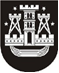 KLAIPĖDOS MIESTO SAVIVALDYBĖS TARYBASPRENDIMASDĖL NEKILNOJAMOJO TURTO NURAŠYMO IR GRIOVIMO2019 m. liepos 25 d. Nr. T2-216KlaipėdaVadovaudamasi Lietuvos Respublikos vietos savivaldos įstatymo 16 straipsnio 2 dalies 26 punktu, Lietuvos Respublikos valstybės ir savivaldybių turto valdymo, naudojimo ir disponavimo juo įstatymo 27 straipsnio 6 dalimi, Pripažinto nereikalingu arba netinkamu (negalimu) naudoti valstybės ir savivaldybių turto nurašymo, išardymo ir likvidavimo tvarkos aprašo, patvirtinto Lietuvos Respublikos Vyriausybės 2001 m. spalio 19 d. nutarimu Nr. 1250 „Dėl Pripažinto nereikalingu arba netinkamu (negalimu) naudoti valstybės ir savivaldybių turto nurašymo, išardymo ir likvidavimo tvarkos aprašo patvirtinimo“, 8.1 ir 13.1.1 papunkčiais, Klaipėdos miesto savivaldybės taryba nusprendžia:1. Nurašyti pripažintą netinkamu (negalimu) naudoti Klaipėdos miesto savivaldybei nuosavybės teise priklausantį, biudžetinės įstaigos Klaipėdos miesto nakvynės namų patikėjimo teise valdomą pastatą – taros supirktuvę (bendras plotas – 336,00 kv. m), kuris yra fiziškai nusidėvėjęs.2. Skelbti šį sprendimą Klaipėdos miesto savivaldybės interneto svetainėje.Savivaldybės merasVytautas Grubliauskas